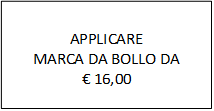 										Allegato 1ISTANZA DI PARTECIPAZIONEAVVISO DI MANIFESTAZIONE DI INTERESSE PER LA SELEZIONE DI PARTNER PRIVATI PER COSTITUIRE UN PARTENARIATO PUBBLICO PRIVATO AI SENSI DELL’AVVISO MUR EMANATO CON DECRETO DIRETTORIALE N. 3265 DEL 28.12.2021 PER LA CONCESSIONE DI FINANZIAMENTI DESTINATI ALLA REALIZZAZIONE O AMMODERNAMENTO DI INFRASTRUTTURE TECNOLOGICHE DI INNOVAZIONE Il/La sottoscritto/a___________________nato/a a_______________________________________il___________________________Codice Fiscale_________________________________________nella sua qualità di_________________________________________________________________dell’impresa______________________________________________________________________forma giuridica____________________________________________________________________Sede legale _______________________________________________________________________Sede operativa ____________________________________________________________________n. telefono ______________________________________ n. fax ____________________________PEC_____________________________________________________________________________Codice Fiscale _______________________________ Partita IVA ____________________________MANIFESTAil proprio interesse a partecipare alla selezione dei partner privati per la costituzione un di partenariato pubblico-privato per un’Infrastruttura Tecnologica dell’Innovazione, al fine di usufruire dei finanziamenti da parte del Ministero dell’Università e della Ricerca (MUR), per favorire una più stretta integrazione tra imprese e mondo della ricerca, per dispiegare il potenziale di crescita economica del Paese e conferire caratteristiche di resilienza e di sostenibilità – economica e ambientale – ai processi di sviluppo;La selezione è indetta in base al Decreto Direttoriale del Ministero dell’Università della Ricerca n. 3265 del 28.12.2021 che prevede l’individuazione dei soggetti privati nel rispetto della normativa europea e nazionale.A tal fine,DICHIARAdi essere consapevole della responsabilità e delle conseguenze civili e penali previste in caso di dichiarazioni mendaci e/o formazione od uso di atti falsi, nonché in caso di esibizione di atti contenenti dati non più corrispondenti a verità, di cui all’art. 76 del D.P.R. 445/2000, nonché delle conseguenze amministrative di decadenza dai benefici eventualmente conseguenti al provvedimento emanato;di conoscere ed accettare il Codice di comportamento dei dipendenti pubblici, emanato con D.P.R. n. 62 del 16/04/2013, come integrato e meglio specificato dal Codice di Comportamento dell’Ateneo adottato con D.R. REP. DRD 110/2017 del 20 gennaio 2017 (link), e si impegna ad osservare ed a fare osservare dai propri collaboratori a qualsiasi titolo, per quanto compatibili con il ruolo e l’attività svolta, gli obblighi di condotta in esso previsti;di essere informato, che i dati forniti, sono trattati dall’Università degli Studi di Parma, in qualità di Titolare del trattamento, per finalità istituzionali, quali lo svolgimento di attività amministrative. Il trattamento è necessario per il perseguimento del proprio fine istituzionale, ai sensi dell’art.6 del Regolamento Europeo in materia di protezione dei dati personali n.679/2016 (di seguito per brevità GDPR) e nel rispetto dei principi di trasparenza, correttezza e non eccedenza di cui all’art.11 del Codice di protezione dei dati personali D.lgs. 30 giugno 2003, n. 196, (di seguito per brevità Codice), nonché dei principi previsti dall’art.5 del GDPR, con particolare riguardo alla liceità, all’utilizzo dei dati per finalità determinate, esplicite, legittime, in modo pertinente rispetto al trattamento, rispettando i principi di minimizzazione dei dati, esattezza, limitazione della conservazione, integrità e riservatezza, responsabilità;DICHIARA, altresì,-	che a suo carico non sono in corso procedure di interdizione e/o inabilitazione, fallimento o altra procedura concorsuale;-	di non aver riportato condanne penali, con sentenza passata in giudicato, che comportano la perdita o la sospensione della capacità di contrarre;-	di conferire mandato all’Università degli Studi di Parma, alla presentazione della domanda al MUR, in qualità di soggetto proponente;DICHIARA, infine-	di aver assolto l’adempimento relativo all’imposta di bollo, ai sensi del D.P.R. 26 ottobre 1972, n. 642, mediante annullamento e conservazione in originale presso la propria sede o ufficio per eventuali successivi controlli della marca da bollo identificata dal n. _____________Luogo e Data __________________	Il dichiarante__________________		Firmato digitalmente	Documento sottoscritto digitalmente	ai sensi del D.lgs. 82 del 2005 ss.mm.ii.	e norme collegate